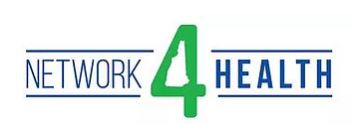 New Manager Development ProgramApplication for the New Manager Development Program with Granite State CollegeEffective date:  September, 2018Date of Submission:	 	Applicant InformationApplicant InformationApplicant InformationApplicant InformationName of ApplicantCompany NameCompany NameAddressTitle/PositionEmailEmailPhoneStart Date at this CompanyYears in Current PositionYears in Current PositionYears of Management ExperienceManager’s NameManager’s NameManager’s TitleManager’s TitleManager’s PhoneManager’s PhoneManager’s EmailManager’s EmailIn a few sentences, can you please describe the reasons you think this training will benefit you?In a few sentences, can you please describe the reasons you think this training will benefit you?In a few sentences, can you please describe the reasons you think this training will benefit you?In a few sentences, can you please describe the reasons you think this training will benefit you?Please describe 3 management skills you would like to have improved as a result of completing this program.Please describe 3 management skills you would like to have improved as a result of completing this program.Please describe 3 management skills you would like to have improved as a result of completing this program.Please describe 3 management skills you would like to have improved as a result of completing this program.Manager ApprovalManager ApprovalApplicant AgreementApplicant AgreementPlease note, once signed and approved by Network4Health, a completed copy will be emailed back to the applicant and manager.Please note, once signed and approved by Network4Health, a completed copy will be emailed back to the applicant and manager.Please note, once signed and approved by Network4Health, a completed copy will be emailed back to the applicant and manager.Please note, once signed and approved by Network4Health, a completed copy will be emailed back to the applicant and manager.By typing my name below, I am recommending this employee to participate in the New Manager Development program.  I understand that the commitment for completion of this program will be for the employee to be in a classroom for 1 day per month for 3 months, as well as 2 hours of independent work per week.  Signed:______________________________Date:______________By typing my name below, I am recommending this employee to participate in the New Manager Development program.  I understand that the commitment for completion of this program will be for the employee to be in a classroom for 1 day per month for 3 months, as well as 2 hours of independent work per week.  Signed:______________________________Date:______________By typing my name below, I am agreeing to participate fully in the New Manager Development program.  I understand that the commitment for completion of this program will be to attend classroom sessions for 1 day per month for 3 months, as well as complete 2 hours of independent work per week.  Signed:______________________________Date:______________By typing my name below, I am agreeing to participate fully in the New Manager Development program.  I understand that the commitment for completion of this program will be to attend classroom sessions for 1 day per month for 3 months, as well as complete 2 hours of independent work per week.  Signed:______________________________Date:______________For Network4Health Use Only:For Network4Health Use Only:For Network4Health Use Only:For Network4Health Use Only:Date Received:Date Received:Approved?____Yes           ____NoApproved?____Yes           ____NoComments:Comments:Comments:Comments:Signed and Date:Signed and Date:Signed and Date:Signed and Date: